Familjepingis Lördagen 9/3Nu är det snart dax för Lindome BTKs traditionellaFamiljepingis igen. Tävlingen där alla Kan vinna oavsett förkunskaper.     Tävlingen startar på morgonen med en dubbelklass där man bildar par med någon i familjen. Om ni är ojämnt antal i familjen som vill vara med så brukar vi kunna pussla ihop det. Matcherna spelas med handikapp som innebär att ett bättre par får starta med ett underläge som gör att alla kan vinna. Dubbeln spelas i poolform vilket innebär att alla är garanterade 2 matcher i en grupp på 3. De 2 bästa paren går sen till slutspel.     Så fort det är möjligt så startar singel klassen och den spelas i 2 sets matcher med ett handikapp system som innebär att alla har chansen att vinna. För varje set man förlorar så får man en prick och när man har fått 5 prickar så är man ute ur turneringen. Detta gör så att alla är garanterade minst 3 matcher. Vi har genom åren haft segrare från alla kategorier d.v.s. nybörjare, föräldrar, A-lagsspelare, oldboys och ungdomar som spelat ett tag. När det återstår mindre än 16 spelare spelas ett cupspel med direkt utslagning vid förlust.När?	Lördagen den 9/3 kl. 09.30Till?	Finalen brukar spelas vid ca kl 16.00Kostnad?	Dubbel 20:-/par	Singel 20:-Priser:	Minst de 4 första paren i dubbel och de 8 första i singel får pris.Anmälan:	Anmälningslappar kommer att sitta uppe i lokalen på anslagstavlan. Anmäl gärna i förväg så vi vet hur många som kommer men det går att anmäla på platsHandikapp:	Bedöms vid träningsspelet innan tävlingen börjar så var gärna här i god tid.Servering:	Vi kommer att ha försäljning av dricka, kaffe, mackor och kakor. Allt säljs till billiga priser och ni stöder föreningen när ni handlar.Plats:	Almåshallen A (nya hallen)Frågor:	maila lindomebtk@yahoo.seVi hoppas på ett stort deltagande och tänk på att det är ingen nackdel med små förkunskaper eftersom man då får ett bättre handikapp.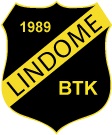 